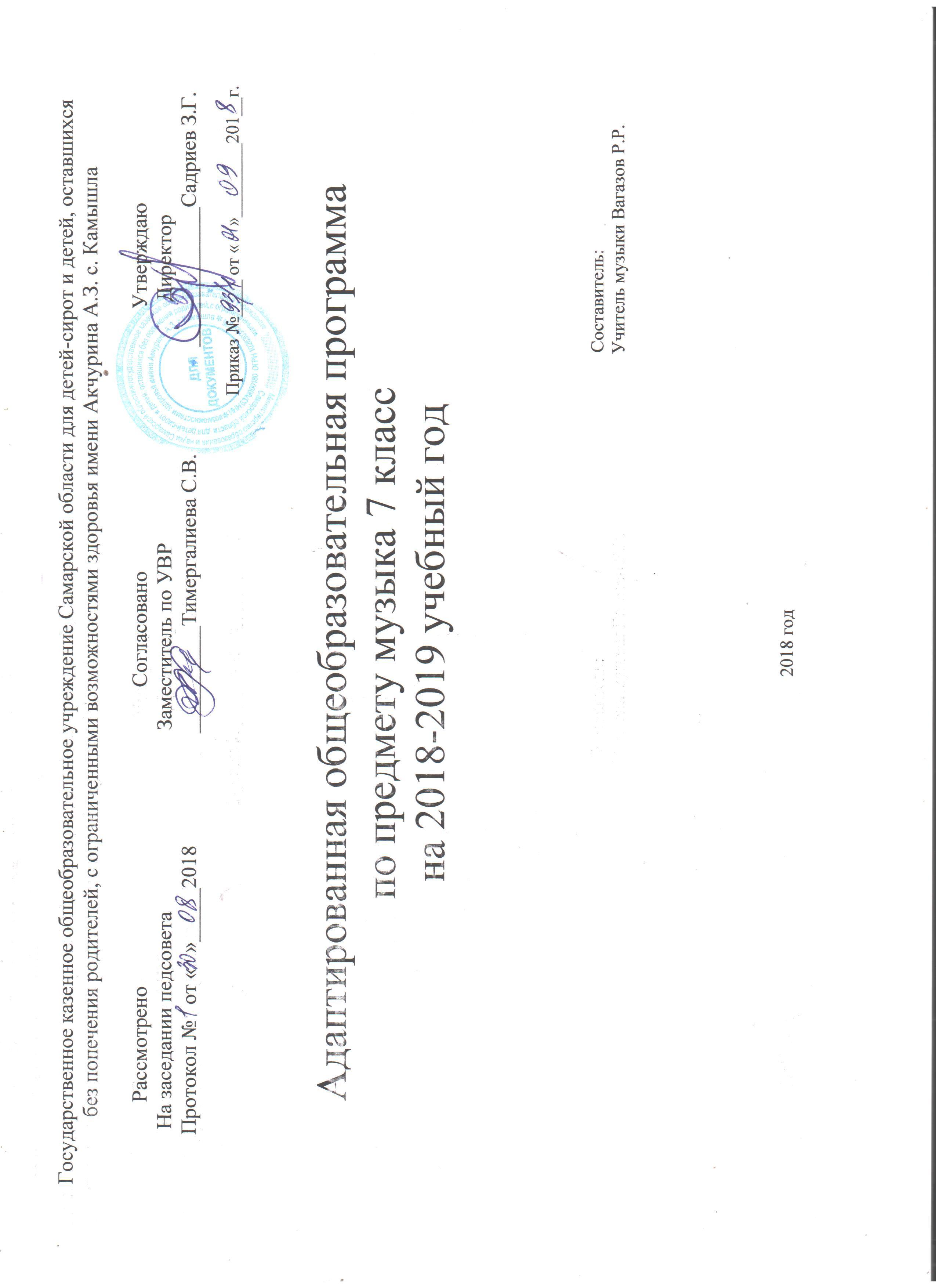 Пояснительная записка7 классПредмет «Музыка и пение» является неотъемлемой частью учебного процесса в специальном (коррекционном) образовательном учреждении VIII вида..Музыкально-эстетическая деятельность занимает одно из ведущих мест в ходе формирования художественной культуры детей с отклонениями в развитии. Среди различных форм учебно-воспитательной работы музыка является одним из наиболее привлекательных видов деятельности для умственно отсталого ребенка. Благодаря развитию технических средств музыка стала одним из самых распространенных и доступных видов искусства, сопровождающих человека на протяжении всей его жизни. Музыка формирует вкусы, воспитывает представление о прекрасном, способствует эмоциональному познанию действительности, нормализует многие психические процессы, является эффективным средством преодоления невротических расстройств .Занятия музыкой способствуют разностороннему развитию школьника, адаптации его в обществе.Данная рабочая программа разработана на основе программы специальных (коррекционных) образовательных учреждений VIII вида: Подготовительный, 5-7 классы / Под ред. В.В. Воронковой; 4-е издание. - М.: Просвещение, 2006. - 192 с. имеет гриф Предмет «Музыка и пение» является неотъемлемой частью учебного процесса в специальном (коррекционном) образовательном учреждении VIII вида..Допущено Министерством образования и науки Российской федерации».Исходными документами для составления данной рабочей программы являются:Базисный учебный план общеобразовательных учреждений Российской Федерации, утвержденный приказом Минобразования РФ № 1312 от 09. 03. 2004;Федеральный компонент государственного образовательного стандарта, утвержденный Приказом Минобразования РФ от 05. 03. 2004 года № 1089;Программа «Музыка и пение» автор Евтушенко в структуре программ для специальных (коррекционных) образовательных учреждений VIII вида, под ред. В.В. Воронковой; Отличительные особенности программыинтегрированный подход к изучению тем по слушанию музыки;обновление нотно-музыкального материала для разучивания;художественность и культуросообразность содержания;коррекционная направленность обучения;индивидуализация и дифференциация обучения;оптимистическая перспектива обучения и воспитания;комплексное обучение на основе передовых психолого-медико-педагогических технологий.использование ИКТ для создания материальной базы урока (дидактического, наглядного материала, создание музыкальной фонотеки);.- на основе чего создана (УМК)Д анная рабочая программа разработана на основе программы специальных (коррекционных) образовательных учреждений VIII вида: Подготовительный, 5-7 классы / Под ред. В.В. Воронковой; 4-е издание. - М.: Просвещение, 2006. - 192 с. имеет гриф «Допущено Министерством образования и науки Российской федерацииПрограмма построена с учётом специфических особенностей познавательной и эмоционально-волевой деятельности школьников с интеллектуальной недостаточностью, их потенциальных возможностейМежпредметные связи :Музыка – русский язык закрепление навыков письма при выполнении письменных работ;Музыка – литература умение излагать грамотным литературным текстом истории и жизнеописание творческих личностей, знание литературных произведений, связанных с музыкой, знание законов жанров;Музыка – математика точный отсчёт ритмических рисунков, логическое мышление при изучении форм произведения;Музыка – география знакомство с географическим расположением мест событий в музыкальном мире;Музыка – история умение соотнести исторические события с жизнью музыкального мира;Музыка – ритмика выполнение ритмических и танцевальных движений под музыку, знание танцевальных жанров;Музыка – изобразительное искусство знание изображений портретов композиторов, их авторов, а также умение зрительного восприятия музыки.Музыка – биология знакомство с влиянием музыки на работу внутренних органов и организма в целом ;Музыка – трудовое обучение выполнение практических заданий по изготовлению простых музыкальных инструментовОбщие цели учебного предметаЦель программы:Формирование музыкальной культуры школьников, развитие эмоционального, осознанного восприятия музыки с учётом психофизических и интеллектуальных возможностей детей с ограниченными возможностями здоровья.Задачи образовательные:формировать знания о музыке с помощью изучения произведений различных жанров, а также в процессе собственной музыкально-исполнительской деятельности;формировать музыкально-эстетический словарь;формировать ориентировку в средствах музыкальной выразительности;совершенствовать певческие навыки;развивать чувство ритма, речевую активность, звуковысотный слух, музыкальную память и способность реагировать на музыку, музыкально-исполнительские навыки.Задачи воспитывающие:помочь самовыражению умственно отсталых школьников череззанятия музыкальной деятельностью;способствовать преодолению неадекватных форм поведения,снятию эмоционального напряжения;содействовать приобретению навыков искреннего, глубокого исвободного общения с окружающими, развивать эмоциональнуюотзывчивость;активизировать творческие способностиЗадачи коррекционно-развивающие:корригировать отклонения в интеллектуальном развитии;корригировать нарушения звукопроизносительной стороны речи.Приоритетные формы и методы работы с обучающимися. Реализация данной программы опирается на следующие методы музыкального образованиянаглядно-слуховой (исполнение педагогом песен, игра на музыкальных инструментах, использование аудиозаписи);зрительно-двигательный (показ игрушек, ярких картинок, раскрывающих содержание песен; показ взрослым действий, отражающих характер музыки; показ танцевальных движений);совместные действия ребенка и взрослого;подражание действиям взрослого;жестовая инструкция;собственные действия ребенка по вербальной инструкции взрослогоПриоритетные виды и формы контроляВиды: контроляВводныйТематическийРубежныйИтоговыйФормы :контроляЗачёт.ОпросПроверочная работа. Самостоятельная работа.Тест.Кроссворд.Сочинение.Сообщение.Срок реализации данной программы-1 уч год-34 часаОбщая характеристика учебного предмета.Принципы обучения:коррекционная направленность обученияоптимистическая перспектива образованияиндивидуализация и дифференциация процесса обучениякомплексное обучение на основе передовых психолого-медико-педагогических технологийИсходными документами для составления данной рабочей программы являются:Базисный учебный план общеобразовательных учреждений Российской Федерации, утвержденный приказом Минобразования РФ № 1312 от 09. 03. 2004;Федеральный компонент государственного образовательного стандарта, утвержденный Приказом Минобразования РФ от 05. 03. 2004 года № 1089;Программа «Музыка и пение» автор Евтушенко в структуре программ для специальных (коррекционных) образовательных учреждений VIII вида, под ред. В.В. Воронковой;дневник музыкальных размышлений, нотная хрестоматия, фонохрестоматия, методические пособия и вспомогательная литература (сборники песен и хоров, методические пособия для учителя,виде, аудиозаписи и фонохрестоматии по музыке), презентации с обьяснениями,видеоклипы,Приоритетные формы и методы работы с обучающимисяРеализация данной программы опирается на следующие методы музыкального образования, разработанные Д.Б. Кабалевским, И.В.Евтушенко, Л.В. Горюновой, А.А. Пиличаускасом, Э.Б. Абдуллиным, Г.П. Сергеевой:метод художественного, нравственно-эстетического познания музыки;метод эмоциональной драматургии;метод интонационно-стилевого постижения музыки;метод художественного контекста;метод перспективы и ретроспективы.Форма организаций занятийОсновной формой организации занятий является урок музыки и пения.В зависимости от использования различных видов музыкальной и художественной деятельности, наличия темы используются уроки:доминантныекомбинированныетематическиекомплексныеинтегрированныеПриоритетные виды и формы контроляиндивидуальный,фронтальный опрос по разучиваемым песням,по материалам слушания музыки и музыкальной грамоте;музыкальные тестыКоличество учебных часов: 7 класс – 34 часовПрограмма составлена с учётом возрастных и психологических особенностей учащихся в классах VIII вида среднего звена.2. Общая характеристика учебного предмета- особенности содержания и методического аппарата УМК (авторская программа по предмету);Программа «Музыка и пение» 5-8 класс составлена из 3 основных видов музыкальной деятельности-Слушание Музыки, Пение, Музыкальная грамота.Раздел «Слушание музыки» включает в себя прослушивание и дальнейшее обсуждение 1-3 произведений. Наряду с известными музыкальными произведениями звучат новые музыкальные сочинения.Формирование вокально-хоровых навыков является основным видом деятельности в разделе «Пение».Объём материала для раздела «Музыкальная грамота» сводится к минимуму. Это связано с ограниченными возможностями усвоения умственно отсталыми детьми отвлеченных понятий, таких, как изображение музыкального материала на письме и др., опирающихся на абстрактно-логическое мышлениеОтличительные особенности программы:интегрированный подход к изучению тем по слушанию музыки;обновление нотно-музыкального материала для разучивания;использование ИКТ для создания материальной базы урока (дидактического, наглядного материала, создание музыкальной фонотеки);включение в изучаемый материал произведений тамбовских авторов и сведений по музыкальному краеведению.         Принципы обучения:коррекционная направленность обученияоптимистическая перспектива образованияиндивидуализация и дифференциация процесса обучениякомплексное обучение на основе передовых психолого-медико-педагогических технологий- структура и специфика курса (региональные методические письма, авторская программа по предмету);Основной формой музыкально-эстетического воспитания являются уроки пения и музыки. В процессе занятий у учащихся вырабатываются необходимые вокально-хоровые навыки, обеспечивающие правильность и выразительность пения. Дети получают первоначальные сведения о творчестве композиторов, различных музыкальных жанрах, учатся воспринимать музыку. Содержание программного материала уроков состоит из музыкальных сочинений для слушания и исполнения, вокальных упражнений. Основу содержания программы составляют произведения отечественной (русской ) музыкальной культуры: музыка народная и композиторская; детская, классическая, современная.Программа по пению и музыке состоит из следующих разделов:«Пение», «Слушание музыки» и «Элементы музыкальной грамоты».В зависимости от использования различных видов музыкальной и художественной деятельности, наличия темы используются доминантные, комбинированные, тематические и комплексные типы уроков, раздел «Пение» включает произведения для формирования вокально-хоровых навыков и умений учащихся в зависимости от уровня певческого развития по годам обучения. Классика, фольклор, современная (зарубежная и отечественная) песня - основа формирования вокально-хорового репертуара классного хора.В работе с солистами и при инсценировании песен внимание направляется на чистоту интонации, строя, ансамбля.Пение без сопровождения способствует выработке стройности и чистоты интонации, красоты звука, ансамбля, воспитывает привычку к слуховому самоконтролю. Творческое раскрытие образа песни - главная причина совершенствования вокально-технических приёмов исполнения. В формировании устойчивого интереса к хоровому пению играет «концертное» исполнение песен. Обращать внимание на режим исполнения песенного репертуара, связанный с трудностями мутационного периода учащихся.В разделе «Слушание музыки» важным является создание благоприятных условий для восприятия музыки: атмосфера концертного зала, доверительное общение со сверстниками и учителем.Раздел «Элементы музыкальной грамоты» содержит элементарный минимум знаний о музыке и музыкальной деятельности.При разучивании хоровых произведений, в процессе слушания музыки учитель в живой и увлекательной форме рассказывает о связях музыкального искусства с жизнью, об элементарных закономерностях музыки, о жанрах музыкального искусства, о непреходящем значении народного творчества, используя яркие примеры звучания музыки разных эпох, стилей, жанров, особенностей творчества различных композиторов.Целевые установки для классауметь слушать музыку, беседовать о характере, особенностях формы произведения;пропевать главную тему инструментального произведения голосом;выполнять индивидуальные задания творческого характера: рисунки на тему произведения, сочинять небольшие сочинения, рассказы о музыке;исполнять ритмическое сопровождение к музыке на музыкальных инструментах;включать полученные знания в инсценировку сказок, жизненных ситуаций.Описание места учебного предмета7кл. 1ч в неделю2018 уч год-34чОписание ценностных ориентиров содержания учебного предметаПрограмма основана на материале, охватывающем различные виды искусств, которые дают возможность учащимся усваивать духовный опыт поколений, нравственно-эстетические ценности мировой художественной культуры и преобразуют духовный мир человека, его душевное состояние Основной задачей подготовительной части урока является уравновешивание деструктивных нервно-психических процессов, преобладающих у детей в классе. Для этого подбираются наиболее адекватные виды музыкальной деятельности, обладающие либо активизирующим, либо успокаивающим эффектом. Тонизирующее воздействие оказывает на детей прослушивание бодрой, веселой музыки танцевального характера, выполнение танцевально-ритмической разминки, совместное пение любимой песни, несложная игра на простейших музыкальных инструментах. Успокаивающее, расслабляющее воздействие на детей оказывает совместное пение или слушание спокойной, любимой всеми музыки лирического содержания, близкой по характеру к колыбельной. Дополнительно применяются методы прямого коррекционного воздействия — убеждение и внушение.Личностные, метапредметные и предметные результаты освоения конкретного учебного предметаКлючевые компетенции:ценностно-смысловые компетенции, через музыкальные произведения формировать свои ценностные ориентиры по отношению к жизни; осуществлять действия и поступки в жизни на основе нравственных позиций;учебно-познавательные компетенции задавать вопросы к наблюдаемым фактам, отвечать на них, искать ответ на вопрос, обозначать свое понимание или непонимание по отношению к музыкальному произведение; выступать устно и письменно о результатах своих впечатлений.социокультурные компетенции формируются через музыкальные произведения, учащиеся осваивают познание и опыт деятельности в области национальной и общечеловеческой культуры; духовно-нравственные основы жизни человека и человечества, отдельных народов и т.д; накапливать опыт жизни в многонациональном, многокультурном обществе; владеть элементами элементарного музыкального творчества.Коммуникативные компетенции (знание языков, способов взаимодействия с окружающими и удаленными людьми и событиями; навыки работы в группе, коллективе, владение различными социальными ролями):владеть способами взаимодействия с окружающими и удаленными людьми и событиями; выступать с устным сообщением, уметь задать вопрос, корректно вести учебный диалог;владеет разными видами речевой деятельности (монолог, диалог и др.)владеть способами совместной деятельности в группе, приемами действий в ситуациях общения; умениями искать и находить компромиссы;иметь позитивные навыки общения в поликультурном, полиэтническом и многоконфессиональном обществе, основанном на знании исторических корней и традиций различных национальных общностей и социальных групп.Информационные компетенции (поиск, анализ и отбор необходимой информации, ее преобразование, сохранение и передача; владение современными информационными технологиями):владеть навыками работы с различными источникам информации: книгами, учебниками, справочниками, атласами, картами, определителями, энциклопедиями, каталогами, словарями, CD - ROM , Интернетом;уметь осознанно воспринимать информациювладеет навыками использования информационных устройств: компьютер, телевизор, магнитофон, телефон, мобильный телефон, пейджер, факс, принтер, модем, копир;применять для решения учебных задач информационные и телекоммуникационные технологии: аудио- видеозапись, электронная почта, Интернет.здоровьесберегающие компетенции формируется в области эмоциональной саморегуляции, учить организовывать свой досуг при помощи музыки положительно влияющая на собственное эмоциональное состояние.        Планируемые результаты изучения учебного предметаПо окончании 7 класса, учащиеся получат возможностьЗнатьнаиболее известные классические и современные произведения из программы для слушания, самостоятельно определять и называть их и указывать автора;основные жанры музыкальных произведений;музыкальные инструменты;средства музыкальной выразительности;особенности творчества изученных композиторов;особенности народного музыкального творчества.Уметьисполнять вокально-хоровые упражнения;контролировать правильность самостоятельного исполнения в сопровождении фонограммы;самостоятельно исполнять несколько песен;отвечать на вопросы о прослушанных музыкальных произведениях;определять характер, содержание произведения, ведущие средства музыкальной выразительности;давать адекватную оценку качеству исполнения произведения;подбирать высокохудожественные музыкальные произведения для самостоятельного слушания и исполнения Описание учебно-методического и материально-технического обеспеченияНормативные документы. Документы, обеспечивающие реализацию программы.Декларация прав ребенка от 20 ноября 1959г.;Декларация о правах инвалидов от 9 ноября 1971г.;Декларация о правах умственно отсталых лиц от 20 декабря 2971г.;Конвенция о правах ребенка от 20 ноября 1989г.;Всемирная декларация об обеспечении выживания, защиты и развития детей от 30 сентября 1990г. -Закон РФ «Об образовании».Приказ Минобразования России от 05.03.2004г. №1089 «Об утверждении федерального компонента государственных образовательных стандартов начального общего, основного общего и среднего (полного) общего образования».Письмо Минобразования России от 20.02.2004г. №03-51-10/14-03 «О введении федерального компонента государственных образовательных стандартов начального общего, основного общего и среднего (полного) общего образования».Федеральный компонент государственного стандарта общего образования Письмо Минобрнауки России от 07.07.2005г. «О примерных программах по учебным предметам федерального базисного учебного плана (авторской программы И. В. Евтушенко «Музыка и пение», утверждённой МО РФ в соответствии с требованиями Федерального компонента государственного стандарта начального образования) 2010 год.Письмо Министерства образования и науки РФ «Об утверждении федеральных перечней учебников, рекомендованных (допущенных) к использованию в образовательном процессе в образовательных учреждениях, реализующих образовательные программы общего образования и имеющих государственную аккредитацию на 2011 – 2012 учебный год».Гигиенические требования к условиям обучения в общеобразовательных учреждениях («Санитарно-эпидемиологические правила и нормативы СанПиН 2.4.2.2821-10Методические пособия для учителяАлиев Ю.Б. Настольная книга школьного учителя-музыканта. М. Гуманит. изд. центр ВЛАДОС. 2000Г.П. Сергеева «Музыка. 5-7 класс» фонохрестоматия. 2 СD, mp 3, М,Просвещение, 2009 г.Кабалевский Д.Д. Про трех китов и про многое другое. – М.: Детская литература,1972.Критская Е.Д., Сергеева Г.П., Шмагина Т.С. Методическое пособие. Музыка 5.-7 М.: Просвещение, 2006.«Музыка в 7классах,/ методическое пособие/ под ред.Э.Б.Абдуллина М.,Просвещение,1988г.Программы для 5-9 классов специальных (коррекционных) учреждений VIII вида: Сб.1.-М.: Гуманит. изд. центр ВЛАДОС, 2010.- 224 сТ.С.Круньяев «25 оперных шедевров» М. «Музыка» 1999гучебник «Музыка. 6-7 класс», М., Просвещение, 2010г. Учебники: Музыка: 5 класс : учеб. для общеобразоват. учреждений/ Г.П. Сергеева, Е.Д. Критская. – М.: Просвещение, 2012. – 159 с.: ил.Литература для учащихсяВладимиров. В.Н. «Музыкальная литература»Гульянц Е.И. «Музыкальная азбука для детей» М.: «Аквариум» 1997гМузыка: 5- 7 класс : учеб. для общеобразоват. учреждений/ Г.П. Сергеева, Е.Д. Критская. -М.: Просвещение, 2012. – 159 с.: ил.Разумовская О.К. Русские композиторы. Биографии, викторины, кроссворды.- М.: Айрис-пресс, 2007 - 176с.Средства обучения:Баяннабор шумовых инструментовПечатные пособия:Комплект портретов композиторов.таблицы «Музыкальные инструменты», «Состав оркестра» «Основные жанры вокальной и инструментальной музыкиТехнические средства обучения: компьютер,мультимедийный проектор,экран проекционныйинтерактивная доска,музыкальный центр.Учебно-практическое оборудование:аудиторная доска с магнитной поверхностью и набором приспособлений для крепления демонстрационного материала.Интернет-ресурсыВикипедия.Свободная энциклопедия- Режим доступа : http://ru.wikipedia/org.wikДетские электронные книги и презентации - http://viki.rdf.ru/Единая коллекция - http://collection.cross-edu.ru/catalog/rubr/f544b3b7-f1f4-5b76-f453-552f31d9b164Классическая музыка-Режим доступа : http://classic.сhubrik.ruМузыкальный словарь –Режим доступа: http://dic.academic.ruМультимедийная программа «История музыкальных инструментов»Российский общеобразовательный портал - http://music.edu.ru/.Оценка по предмету «Пение и музыка» должна учитывать индивидуальный уровень интеллектуального, психического и музыкального развития школьника, интенсивность его формирования музыкально-слуховых представлений, практических умений и навыков, накопление первичных знаний о музыке. Поводом для отрицательной оценки действий учащегося не могут служить отсутствие ярко выраженного интереса к музыкальным занятиям и эмоционального отклика на музыку, бедность речевых характеристик исполняемой музыки, нарушение координации между слухом и голосом, слухом и моторно-двигательными проявлениями. Знания и умения, учащихся по музыке и пению оцениваются:Критерии и нормы оценивания результатовОценка "5"учащийся полностью справляется с поставленной целью урока;чисто интонирует, самостоятельно исполняет выученные песни;легко справляется с ритмическими заданиями;понимает дирижёрские жесты учителя;умеет слушать музыку и верно высказывается о ней;Оценка "4"учащийся полностью овладел программным материалом, но при интонировании допускает неточности, затрудняется исполнять самостоятельно выученные песни;ритмические задания выполняет только по показу учителя;умеет слушать музыку, но не совсем верно высказывается о прослушанном;Оценка "3"учащийся слабо справляется с поставленной целью урока;не запоминает мелодию и слова песен;слушает музыку, но не умеет высказываться о прослушанном.